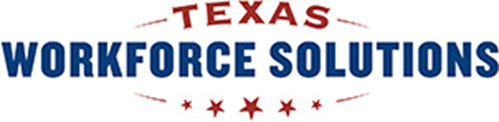 Vocational Rehabilitation CounselorThe State of Texas is looking for talented college graduates with bachelor’s or master’s degrees in rehabilitation counseling or other degrees who are considering vocational rehabilitation counselor careers.  STARTING SALARY/QUALIFICATIONS:$3694/month (with Master’s in Vocational Rehabilitation Counseling and no experience)$4309/month (with Master’s in Vocational Rehabilitation Counseling and 10 years’ experience)MINIMUM QUALIFICATIONS:Bachelor’s degree (1-3 years’ related work experience) orMaster’s degree in another discipline (2 years’ related work experience)Salary dependent on education and work experience.BENEFITS:  Includes health and life insurance, retirement plan, savings plan (401K), annual vacation and sick leave, generous holiday leave, flexible work schedules.BRIEF JOB DESCRIPTION:  The Counselor provides services and support to help VR customers achieve their employment goal. The Counselor determines eligibility, conducts a comprehensive assessment, jointly develops the customer’s plan for employment, oversees the delivery of services, and provides ongoing counseling and guidance. Average caseload size is 85-95 active cases.  Work requires excellent organizational and customer service skills, the ability to apply critical thinking skills to make sound decisions, and the ability to effectively manage a caseload budget.To inquire regarding vocational rehabilitation counselor job opportunities, please contact:E-mail:  Christy.Lerche@twc.state.tx.us  OR  Belinda.Salazar@twc.state.tx.usPlease select the below link to obtain Texas VR job openings and full job descriptions.https://wit.twc.state.tx.us/WORKINTEXAS/wtx?pageid=BROWSE_AGENCY_JOBS&t=1159277401556For Job Classification, select from the drop-down menu, Vocational Rehabilitation CounselorHit SearchClick on Texas Workforce CommissionSelect Vocational Rehabilitation Counselor or Transition Vocational Rehabilitation CounselorYou may also fax your application to 512-463-2832If you have any questions or need assistance, please contact Human Resources at 512-475-1224.